Информация МКДОУ д/с №3 а. Башанта о проведённых мероприятиях, посвящённых 70 летию Победы ВОВ.30.01.2015г. Воспитанники детского сада посетили школьный музей. Руководитель музея МКОУ ООШ № 11 а.Башанта  «История развития страны» Бендер М.Ю., рассказала детям о ветеранам тыла,  ветеранах Великой Отечественной Войны, об их подвигах предков. Дети проявили интерес к старинным вещам наших предков. 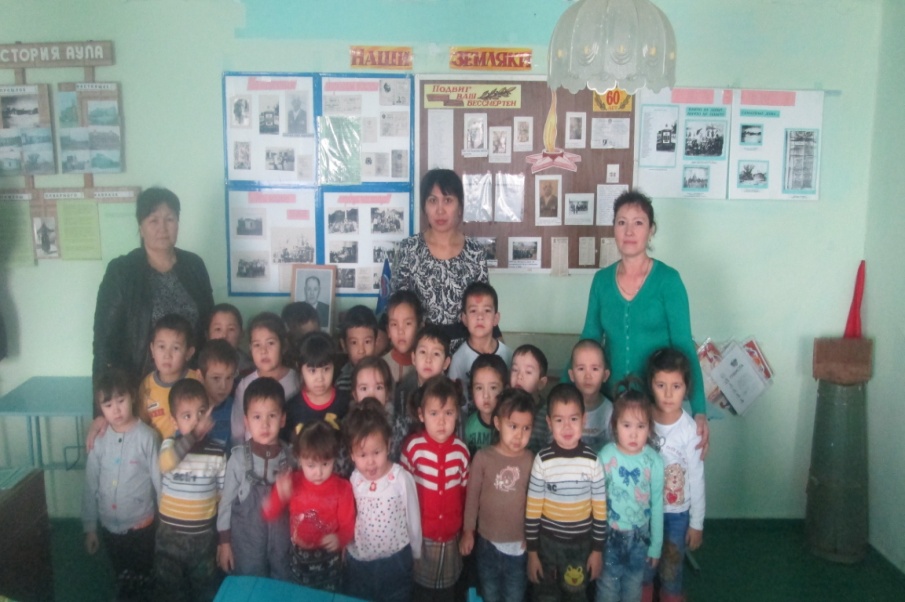 27.01.2014г. Воспитатели детского сада  №3 а. Башанта организовали для своих детей  экскурсию к памятнику погибшим воинам – землякам ВОВ,  находящегося на территории Дома культуры аула Башанта. Воспитатели Джуманаева Имсындык Оразовна, Джумаева Джумайхан Баймухометовна   и Якубова Хадыча Сагандыковна  рассказали детям о воинах защищавших страну в ВОВ. Почтили их память минутой молчания.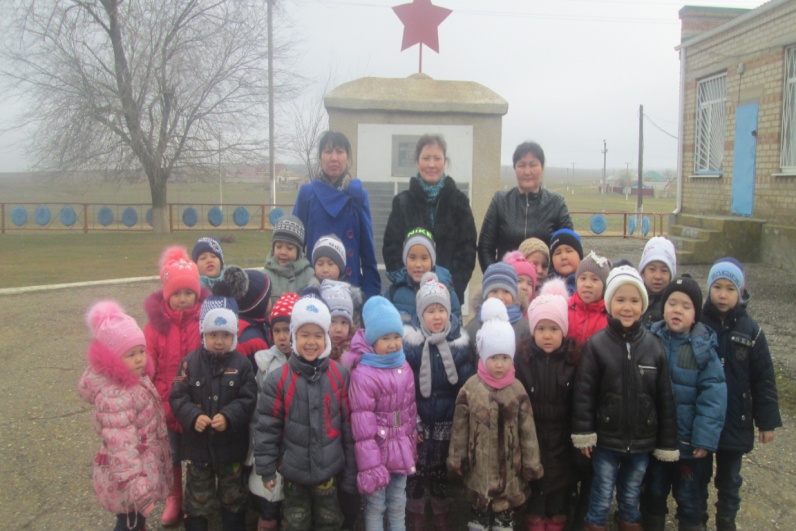 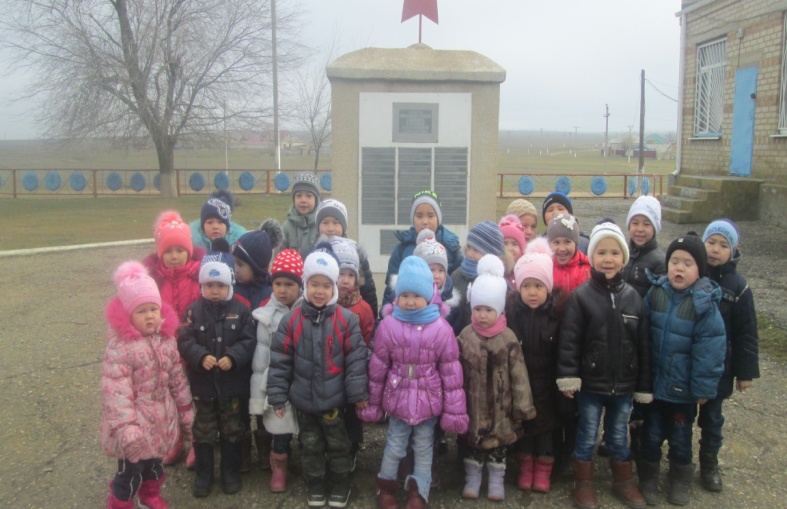 